	………………………..............................                                                                                                                                                       (miejscowość, data)      Wojewódzki Inspektorat Weterynarii w Szczecinie           Zakład Higieny Weterynaryjnej          ul. Ostrawicka 2, 71-337 Szczecin            tel. 91/ 48-98-225   fax. 91/ 48-98-245    https://ebadania.eu http://bip.wiw.szczecin.pl	Ustalenia dotyczące stwierdzenia zgodności wyników ze specyfikacją lub wymaganiem Zlecenie na badania (nr, data)……………………………………………………………………………………………………………………………..Rodzaj próbki (przedmiot badania/wyrób)………………………….……………………………………………………………………………….……………………………………………………………………………………………………………………………………………………………………………..Metoda/kierunek badania, którego dotyczy stwierdzenie zgodności: (np. l.p. z Załącznika do Zlecenia na badanie)……………………………………………………………………………………………………………………………………………………………………………….……………………………………………………………………………………………………………………………………………………………………………….Należy wskazać podstawę stanowiącą wymaganie, (np. Dyrektywa, Rozporządzenie, dokument normatywny lub jego część, specyfikacja, własne kryterium) ………………………………………………………………………………………………………………………………………………………………………………………………………….……………………………………………………………………………………………………………………………………………… 4.1. Należy wskazać dokument stanowiący podstawę stwierdzenia zgodności (jeśli dotyczy)…………………………………….……………………………………………………………………………………………………………………………………………………………………………………..5. W przypadku, gdy zasada podejmowania decyzji (ZPD) i poziom ryzyka związany z przyjętą zasadą, nie zostały określone w przepisach, należy je wybrać * ,wg wytycznych ILAC G8:09/2019 ( wstawiając znak „X” w polu □): 5.1. □ Binarne stwierdzenie zgodności w przypadku zasady opartej na prostej akceptacji.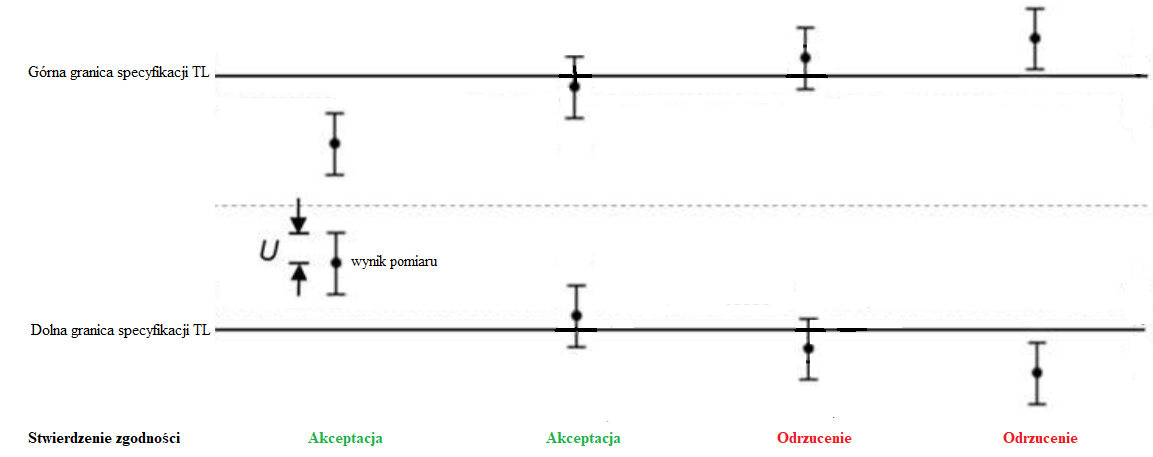 Stwierdzenie zgodności przedstawiane jest jako:Spełnia (wynik zgodny)– wartość zmierzona znajduje się poniżej  granicy specyfikacjiNie spełnia (wynik niezgodny)– wartość zmierzona znajduje się powyżej granicy specyfikacji.Do oceny ryzyka stosuje się ryzyko specyficzne. W tym przypadku ryzyko, że zaakceptowane wyniki znajdują się poza granicą tolerancji wynosi do 50%. Ryzyko błędnego odrzucenia, w przypadku wyników znajdujących się powyżej granicy tolerancji wynosi do 50% .5.2 Stwierdzanie zgodności w oparciu o zasadę stosowania pasma ochronnego, w Pasmo ochronne najczęściej opiera się na wielokrotności r rozszerzonej niepewności pomiaru U, gdzie w=r*U. Powszechnie stosowane jest pasmo ochronne w=U. W przypadku gdy klient życzy sobie zastosowania innego pasma ochronnego, w celu osiągnięcia określonego ryzyka specyficznego, powinien zaznaczyć swój wybór znakiem „X” , w punkcie 5.2.3.5.2.1 □ Binarne stwierdzenie zgodności z zastosowania pasma ochronnego w=U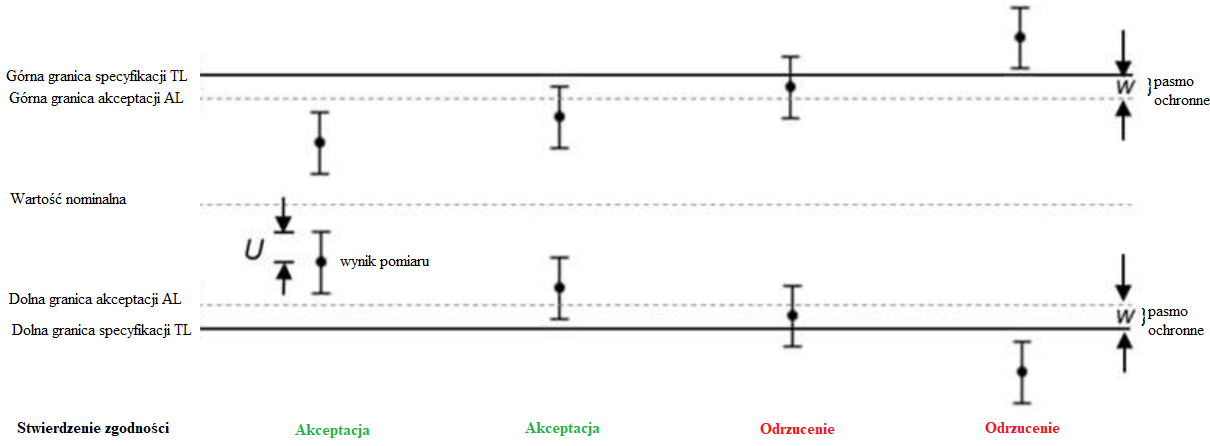 Stwierdzenie zgodności przedstawiane jest jako:Spełnia (wynik zgodny)– akceptacja oparta na paśmie ochronnym, wynik pomiaru znajduje się poniżej granicy akceptacji AL= TL - wNie spełnia (wynik niezgodny)– akceptacja oparta na paśmie ochronnym, wynik pomiaru znajduje się powyżej granicy akceptacji AL= TL – wRyzykoDla pasma ochronnego w=U (gdzie U jest rozszerzoną niepewnością pomiaru) ryzyko specyficzne, że zaakceptowane wyniki znajdują się poza granicą tolerancji, a wyniki odrzucone mieszczą się w przedziale akceptacji jest <2,5%.5.2.1.A □ Binarne stwierdzenie zgodności z zastosowaniem pasma ochronnego innego niż w=U(Wyboru szerokości pasma w należy dokonać w punkcie 5.2.3 (tabela) stawiając w odpowiednim wierszu znak „X”).5.2.2. □ Niebinarne stwierdzenie zgodności w przypadku zastosowania pasma ochronnego w=U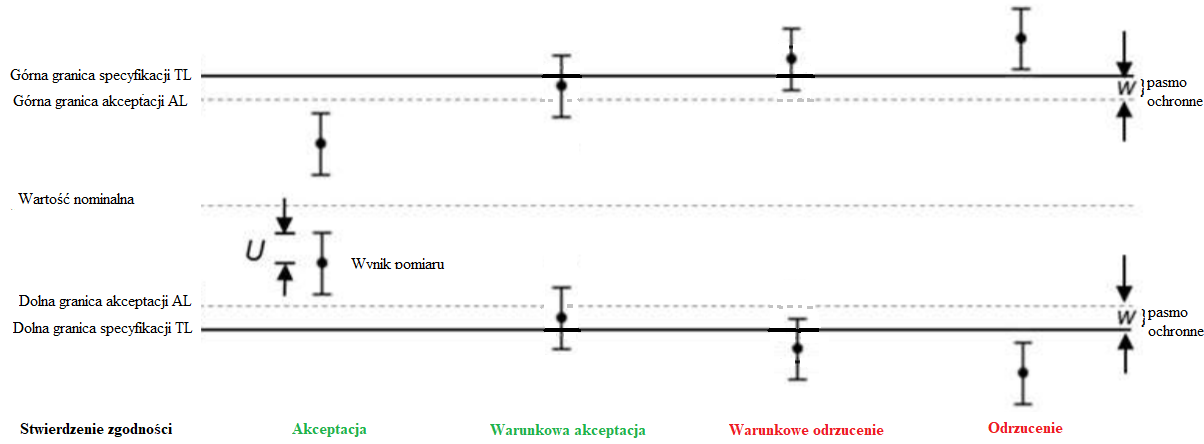 Stwierdzenie zgodności przedstawiane jest jako:Spełnia (wynik zgodny) – wynik pomiaru znajduje się poniżej granicy akceptacji AL= TL – wWarunkowo spełnia (wynik warunkowo zgodny)– wynik pomiaru znajduje się w paśmie ochronnym i poniżej granicy specyfikacji, w przedziale [TL-w, TL]Warunkowo nie spełnia (wynik warunkowo niezgodny)- wynik pomiaru znajduje się  powyżej granicy specyfikacji, ale poniżej granicy specyfikacji powiększonej o pasmo ochronnej, w przedziale [TL, TL+w]Nie spełnia  (wynik niezgodny)– wynik pomiaru znajduje się w powyżej granicy specyfikacji powiększonej o pasmo ochronne, TL+w.Ryzyko specyficzneDla pasma ochronnego w=U (gdzie U jest rozszerzoną niepewnością pomiaru) ryzyko, że zaakceptowane wyniki znajdują się poza granicą tolerancji, a wyniki odrzucone mieszczą się w przedziale akceptacji jest <2,5%.	 W przypadku wyniku pomiaru zbliżonego do granicy specyfikacji, ryzyko błędnej akceptacji i błędnego odrzucenia wynosi do 50%.5.2.2.A □ Niebinarne stwierdzenie zgodności z zastosowaniem pasma ochronnego innego niż w=U(Wyboru szerokości pasma w należy dokonać w punkcie 5.2.3 (tabela) stawiając w odpowiednim wierszu znak „X”).5.2.3.□ Wybór szerokości pasma ochronnego w(wypełnić tylko, gdy dokonano wyboru w pkt.5.2.1.A lub 5.2.2.A)5.3. □ Inna zasada wskazana przez klienta (należy ją określić)……………………………………………………………….......................……………………………………………………………………………………………………………………………………………………………………………………..6. Uwagi……………………………………………………………………………………………………………………………………………………………………………………..…………………………………………………………………………………………………………………………………………………………………………………….. *Wybierając określoną zasadę podejmowania decyzji klient akceptuje związane z nią ryzyko błędnej akceptacji lub błędnego odrzucenia.Zastrzeżenie: Organ stanowiący może zastosować inną regułę decyzyjną niż przedstawione powyżej w podjęciu ostatecznej decyzji co do stwierdzenia zgodności / niezgodności.Zasada podejmowania decyzjiPasmo ochronne wRyzyko specyficzneWybór klienta (wstaw znak „X”)3 sigma1,5 UPrawdopodobieństwo błędnej akceptacji <0,16%Niekrytyczna-UPrawdopodobieństwo błędnego odrzucenia wyniku w przypadku wartości zmierzonej większej niż AL=TL+U wynosi <2,5%Określona przez klientarUKlient może zdefiniować wielokrotność r do zastosowania jako pasmo ochronne. (należy wpisać wartość r=……..)- w takim przypadku Laboratorium nie określa ryzyka podjętej decyzjiKlient/ZleceniodawcaZHW w Szczecinie, Pracownia ………………………………………..……..………………..(data, podpis)(data, podpis)